7. RAZRED (torek, 7. 4. 2020)Rešitve nalog: SDZ (4. del), str. 72, 73/ 1, 2, 3 (a, b, c, č)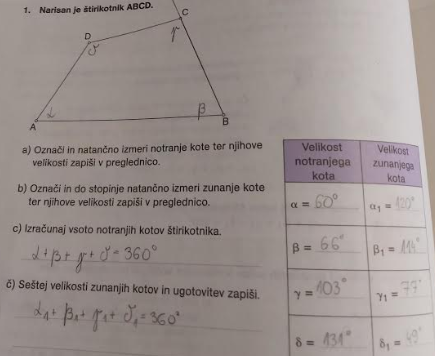 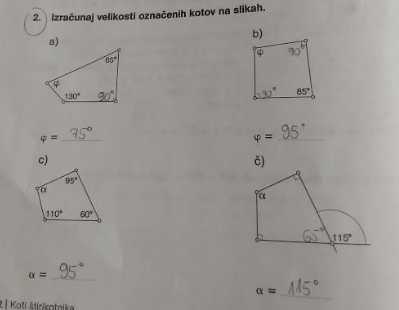 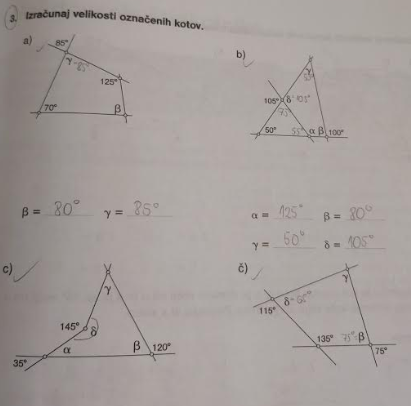 OBRAVNAVA NOVE UČNE SNOVI: NAČRTOVANJE ŠTIRIKOTNIKAUčenci, spoznali ste štirikotnike. Znate izračunati poljuben neznani kot v štirikotniku. Danes pa se boste naučili, kako poljuben štirikotnik narišemo, če poznamo določene podatke. V veliko pomoč vam bo znanje o načrtovanju trikotnikov, ki jih že znate narisati.V iučbeniku: https://eucbeniki.sio.si/matematika7/783/index.html preberi vse o NAČRTOVANJU ŠTIRIKOTNIKOV.V SDZ (4. del) preberi strani 75 in 76.V zvezek zapiši naslov: NAČRTOVANJE ŠTIRIKOTNIKOV.Za načrtovanje štirikotnika potrebujemo 5 neodvisnih podatkov. Pred načrtovanjem narišemo skico in na njej označimo znane podatke. Zamislimo si načrt načrtovanja. Načrtujemo z geometrijskim orodjem.Pri načrtovanju štirikotnikov ne bomo pisali načrta načrtovanja!V zvezek nariši štirikotnik ABCD s podatki in zapiši (primer štirikotnika je iz iučbenika: https://eucbeniki.sio.si/matematika7/783/index1.html):Štirikotnik ABCDskica:                                                  slika: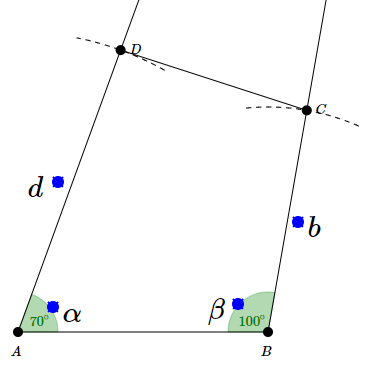 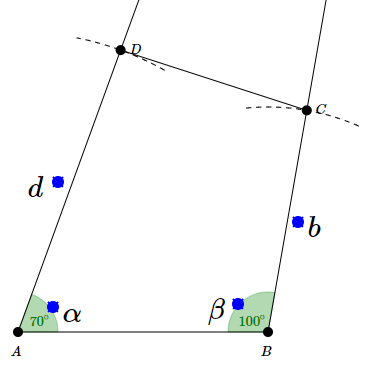 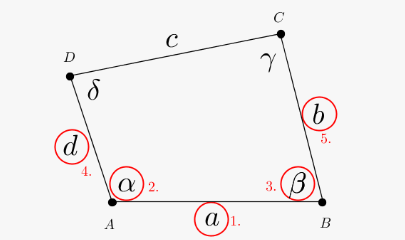 Postopek načrtovanja:Najprej nariši stranico  in označi oglišči  in .V oglišču  nariši kot  s kotomerom in v oglišču  kot Nariši stranico  (v šestilo vzemi dolžino  in zapiči v oglišče  ter nariši lok). Dobiš oglišče .Nariši stranico  (v šestilo vzemi dolžino  in zapiči v oglišče  ter nariši lok). Dobiš oglišče .Poveži oglišči  in .Reši naslednje naloge v SDZ (4. del): 76, 77/ 1 (a, b, c)